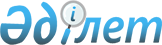 О стpуктуpе центpального аппаpата Министеpства экономики Республики Казахстан
					
			Утративший силу
			
			
		
					Постановление Кабинета Министpов Республики Казахстан от 8 декабpя 1994 г. N 1396. Утратило силу - постановлением Правительства РК от 19 декабря 1995 г. N 1807 ~P951807



          Кабинет Министров Республики Казахстан постановляет:




          1. Утвердить согласованную с Министерством финансов Республики
Казахстан структуру центрального аппарата Министерства экономики
Республики Казахстан согласно приложению, исходя из предельной
численности работников этого аппарата в количестве 328 единиц.




          2. Разрешить Министерству экономики Республики Казахстан иметь




5 заместителей Министра, в том числе одного первого заместителя
Министра, а также коллегию в количестве 13 человек.
     3. Установить для Министерства экономики Республики Казахстан
лимит служебных легковых автомобилей в количестве 11 единиц.
   Премьер-министр
Республики Казахстан
                                                 Приложение
                                           к постановлению Кабинета 
                                       Министров Республики Казахстан
                                         от 8 декабря 1994 г. N 1396
                               Структура                      
                    центрального аппарата Министерства
                     экономики Республики Казахстан
  
Руководство
Секретариат Министра
Главное управление экономической стратегии и прогнозов развития
Главное управление внешнеэкономической политики
Главное управление финансовой политики
Главное управление промышленной политики
Главное управление инвестиционной политики
Управление региональной политики (ведущее)
Управление социальной политики (ведущее)
Управление аграрной политики (ведущее)



Управление научно-технологической политики (ведущее)
Управление развития частного сектора экономики (ведущее)
Управление развития потребительского рынка (ведущее)
Управление развития рыночной инфраструктуры (ведущее)
Управление отношений собственности (ведущее)




Управление обеспеченности обороны и безопасности (ведущее)
Управление развития коммуникаций (ведущее)
Управление мобилизационных программ и государственных
резервов (ведущее)
Управление координации подготовки кадров (ведущее)
Управление делами
Управление бухучета и отчетности
Управление организации работы аппарата и делопроизводства
Отдел кадров
Юридический отдел
Первый отдел
 
      
      


					© 2012. РГП на ПХВ «Институт законодательства и правовой информации Республики Казахстан» Министерства юстиции Республики Казахстан
				